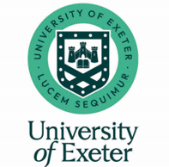 CONFERENCE INFORMATIONThe Annual Physical Education Student Research Conference will be held at University of Exeter’s St. Luke’s Campus on Saturday 07 October 2023; 9.30 a.m. – 4.30 p.m. in Baring Court Building (BC114 Lecture Theatre).The principal aims of the Conference are: To provide conference delegates with opportunities for exchanging new ideas and critically debating current issues in PE, sport, exercise and health sciences;To ‘Demonstrate good subject and curriculum knowledge’ (DfE, 2011, S3);To prepare student teachers to work collaboratively and support one another during a highly demanding year where their presentational, academic skills and personal characteristics will need to withstand much public scrutiny.The Conference delegates will comprise of: University lecturers; students in their final year of the BSc (Hons) Exercise and Sport Sciences degree course at Exeter, University sports coaches and fitness instructors, PE teachers, newly qualified teachers and, of course, University tutors from other ITE (Initial Teacher Education) Courses (NB This is a FREE event).CONFERENCE PROGRAMMEThe Conference will include keynote lectures and oral presentations.  The programme for the day is as follows:9.00 – 9.30 a.m.	Registration and Tea/Coffee (Baring Court Building Foyer, Ground                                        Floor).9.30 – 9.40 a.m.	Conference Opening and Welcome (BC114 Lecture Theatre).9.40 – 10.30 a.m.	Physical Education Keynote Lecture 1: Guest speaker TBC (BC114                                        Lecture Theatre).10.30 – 11.00 a.m.	Tea/Coffee (Baring Court Building Foyer, Ground Floor).11.00 – 1.00 p.m.	Parallel Thematic Oral Presentations Session 1: (BC112, BC114, BC128).1.00 – 1.45 p.m.	Lunch (BC03, BC06/BC09 & Baring Court Building Foyer, Ground Floor)1.45 – 2.20 p.m.	Physical Education Keynote Lecture 2: Guest speaker TBC (BC114 Lecture Theatre). 2.30 – 4.30 p.m.	Parallel Thematic Oral Presentations Session 2:  (BC112, BC114, BC128).4.30 p.m.		Conference Closing and Evaluation (BC114 Lecture Theatre).4.30 p.m. onwards 	Happy Hour/Social Drinks (The Mount Radford, Exeter)The expectation is that all current PGCE Physical Education student teachers will be attending and presenting their final year undergraduate dissertations/projects at the Conference through oral presentations.  The Oral Presentations will incorporate 10 minutes for the presentation and 5 minutes for questions/discussion.  CONFERENCE REGISTRATION FORMWould you please complete the Conference Registration Form (below) and email it to me at my university email address: W.Katene@exeter.ac.uk (thank you).SURNAME: 					FIRST NAME:HOME ADDRESS:TELEPHONE (Mobile): EMAIL ADDRESS: _____________________________________________________________________________________PLEASE NOTE THAT THIS CONFERENCE IS FREE      I am able to attend the Annual Physical Education Student Research Conference on        Saturday 08 October 2022 (please tick: )     I am unable to attend the Annual Physical Education Student Research Conference        on Saturday 08 October 2022 (please tick: )Please email this form to me and no later than Friday 08 September 2023.Thank you!Will KateneSchool of EducationUniversity of Exeter (St Luke’s Campus)Heavitree RoadEXETER, Devon EX1 2LU Email: W.Katene@exeter.ac.uk‘Theory, research and practice have been linked well throughout the course’                                                                                                                    (PE student teacher)‘Brilliant day, well planned and I was really encouraged to hear my fellow peers’ research’                                            (Student teacher, PGCE Physical Education Course).